Provincial Tag Law Book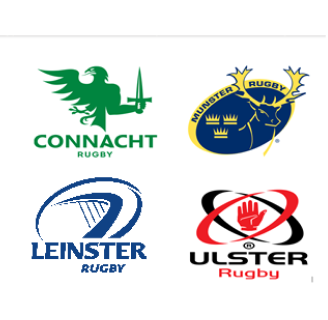 Players CommitmentThe Principals of the LawsEnjoyment and EntertainmentThe Laws provide the framework for a Game that is both enjoyable to play and entertaining to watch.  If on occasion these objectives appear incompatible, then enjoyment and entertainment are enhanced by enabling the players to give full rein to their skills.  To achieve the correct balance, the Laws are constantly under review.ApplicationThere is an over-riding obligation on the players, and particularly the captains, to observe the Laws and respect the principles of fair play.The Laws must be applied in such a way as to ensure that the Game is played in according to the principals of fair play.  The Referee, Referee Coordinators and Venue Managers can achieve this through fairness, consistency, and sensitivity and, at the highest level, management.  In return it is the responsibilities of the captains, coaches, team managers and players to respect the authority and decision of the Referees, Referee Coordinators and Venue Managers.Definitions SectionTerm 	Definition Advantage: 	The law of advantage takes precedence over most other laws and its purpose is to make play more continuous with fewer stoppages for infringements.  Players are encouraged to play to the whistle despite infringements by their opponents.  When the result of an infringement by one team is that their opponents may gain an advantage then the referee does not whistle immediately for the infringement.  Instead the referee allows play to continue with the option to return to the original offence.  The referee is the sole judge of whether or not a team has gained an advantage and has wide discretion when making decisions.  When the referee is playing advantage he/she shall shout “Advantage”.  When the referee determines that an advantage has been gained he/she shall shout “Advantage Over”.Attacker: 	Is a player from the team in possession of the ball.Attacking Team: 	The team in possession of the ball.Ball Carrier:	A player carrying/controlling the ball.Ball Player:	Is the player who plays the ball, by kicking, passing or controlling it.Captain:	The Captain is a player nominated by the team.  Only the Captain is entitled to consult with the referee during the match and is solely responsible for choosing options relating to the referee’s decisions.  If that player is not on the field at the time the referee wishes to consult with the captain, the team must select a replacement until the player is back on the field of play.  The team captain (or delegated team captain) is also responsible for ensuring that all players on the team sign-on prior to their game each week.  The team Captain (or delegated Team Captain) must also sign the score card at the end of each game.Changeover: 	Is the surrendering of the ball to the opposing side.Chip-Kick: 	Chip-kicks are only allowed in the men’s and Veterans’ games and must travel no more than fifteen (15) metres and no higher than five (5) metres above the opposing team player’s head.Contact: 	Is colliding with other players.  The onus is on the Ball Carrier to avoid contact unless law 4.8(A) applies.Defender: 	Is a player from the team not in possession of the ball.Defending Team: 	Is the team not in possession of the ball.Defending/Offside Line: 	Is a line of Defenders.  This line is parallel to the Try line and is set a minimum distance of seven (7) metres from the Roll Ball.  The distance is ten (10) metres in respect of Penalties, Kick-Offs, Restart-Kicks and Drop-Kicks.  In open play there is no Offside line for the defending team.Drop-Kick: 	The ball is released from the hand and is kicked as it rebounds off the ground. Drop Out: 	This is a Drop Kick that occurs at the centre of the Try line.Dummy Half:	See Scrum HalfField of Play: 	Is the playing area between the touchline and the Try lines and does not include the touchlines.Forward Pass: 	Is passing or throwing the ball forward towards the opposing teams Try line.Foul Play: 	Is anything a person does within the playing enclosure that is against the letter and spirit of the Laws of the game.  It includes, but is not limited to, Obstruction, unfair play, repeated infringements, dangerous play and misconduct which are prejudicial to the game and shall be construed in accordance with Law 10.Golden Try: 	In the event of a playoff match being tied at the end of normal time the referee will allow play to continue for a maximum of five (5) minutes.  Play does not stop nor do the teams change ends.  The team that scores the next Try will be declared the winner.  If there is no Try scored within the 5 minutes of additional time the following shall apply:The team that scored the most tries in regular time will be declared the winner. In this case all tries scored in regular time are worth 1 point.If the teams are still tied on number of tries scored the team that scored the first Try in regular time will be declared the winner.If neither team scored in regular time the team that ranked higher in the pool stages of the competition will be declared the winner.If the teams were ranked equally after the pool stages of the competition the winner will be decided by a coin toss.  The coin toss will be conducted by the match referee.Grading Rounds	Venues and competitions may play a certain number of games to help place a team in the correct league.Grubber-Kick: 	Is a kick that is kicked into the ground and must not go more than one and a half metres (1.5 m) vertically up in the air until it bounces.In-Goal: 	Is the area between the Try line and the dead-ball line.  The ball is dead when it bounces in this area.Kick: 	A Kick is made by hitting the ball with any part of the leg or foot, from the toe to the knee but not including the knee; a Kick must move the ball a visible distance out of the hand, or along the ground.  Stopping or attempting to stop a ball in motion is not considered a Kick.Kicking Team: 	Is the team kicking the ball.Kick-Off: 	The Kick-Off occurs at the start of the match (based on who wins the toss) and the restart of the match after half time.  All are taken from the centre of the halfway line.  The Kick-Offs must be either:a Drop-Kick by any player in an all men’s Veterans leaguea female Kick from the ground or a Drop-Kick in Mixed Social leagues.Kick-Off Point: 	Is the position at the centre of the half way line from which the Kick-Off shall occur.Knock-On: 	A Knock-On occurs when a player loses possession of the ball and it goes forward, or when a player hits the ball forward with the hand or arm, and the ball touches the ground or another player before the original player can catch it.  Forward means towards the opposing teams Try line.Knock Back: 	Is to knock the ball back towards one’s own Try line with the hand or arm.Late Tag: 	If an Attacker is tagged after passing or kicking the ball, the referee may call “Late Tag”.Mark: 	A player, in Veterans all male league, must make a clean catch directly from an Attacker’s Kick and at the same time shout “Mark”.  A Mark cannot be made from a Kick-Off, or a Restart Kick. Marker: 	Is a Defender who may stand at least one (1) metre directly in front of the player conducting the Roll Ball.  He/she must stand in either this position or seven (7) metres back in the defensive line.  Anything in between is considered Offside.Mixed Social:	Mixed Social leagues games each team must have no more than seven (7) players on the field at any one time.  The maximum number of male players on the field at any time is four (4) and three (3) female players per team.  There may be any number of authorized replacements and/or substitutions.  The maximum number of players per squad for any given match is fifteen (15).  A team can play with more than three female players but the scoring law will apply.Obstruction: 	Is the act of preventing an opponent from playing the game, by pushing, holding, blocking or crossing.Offside Player: 	Is a Defender not back the required distance at any restart of the game which includes a Roll Ball and also an Attacker who is in front of the player in possession of the ball from his own team.  See Law 4.4 , 4.5 4.10 and 7.2, 7.5, 9.1, 9.2, 12.3On the Full:	If the ball is kicked into touch without first bouncing inside the field of play or touching a player from either team it is termed as ball is kicked into touch on the full.Pass: 	Is when a player throws the ball to another player or hands the ball to another player without throwing it.Penalise: 	Is to award a Penalty against an offending player.Penalty: 	A Penalty is awarded by a referee where provided in the Laws and shall be taken by way of Tap-Kick from where the infringement occurs, unless otherwise provided in the Laws.Penalty Try: 	If in the opinion of a referee a Try would probably have been scored but for an infringement by an opponent, a Penalty Try may be awarded.  A Penalty Try is worth three (3) points in all matches.Phantom Tag: 	Is when a Defender calls ‘Tag’ without first having physically removed the tag.Quick Tap/Tap-Kick:	If there is no player from the Defending Team present at the Roll Ball, there is an option of taking a Tap-Kick to restart the game. The player taking the Tap-Kick must touch the ball below their knee from where the tag was made.  Whether or not there is a defending player present to prevent a Quick Tap is at the discretion of the referee.Referee:	Every match is under the control of a Referee.  The match referee will be appointed by the Referee Coordinator or, in the case of no Referee Coordinator being available, the Venue Manager.  Also see Laws 1.4, 1.11, 13, 14	Please be mindful that the Referees are volunteers and apply the values of the games when communicating with them.Referee Coordinator:	The Referee Coordinator appoints Referees for the games.  They are available for clarification of laws with the Referees and/or the players.Please be mindful that Referee Coordinators are volunteers and apply the values of the games when communicating with them.Restart-Kick: 	Restart-Kicks occur after a Try is scored and shall be taken by the team who scored the Try from the centre of the half-way line.  The Restart-Kick must be either:a Drop-Kick by any player in an all men’s Veterans leaguea female Kick from the ground or a Drop-Kick in Mixed Social leagues.Roll Ball: 	Is when the tagged player rolls the ball backwards with the hand or foot between his/her legs.  The ball may roll a maximum of one (1) meter.Scoring	If a team plays with more than three females on the pitch in a mixed social game the venue manager in consultation with the IRFU may, at their discretion, ask the captain to nominate the female players whose tries are worth 3 points.  Any tries by the other female players will only be worth 1 point.  Only 3 of the nominated female players may be on the pitch at any one time.  These nominated players will be required to wear an arm band to distinguish them from the other female team members.Scrum Half: 	Is the player who takes up position immediately behind the Ball Player during the Roll Ball.  A Scrum Half may also be known as a Dummy Half.Sin-bin: 	When a player has been shown a Yellow card, the player will hand their tags to the Referee and may not return to the field of play or be replaced for four (4) minutes in a forty (40) minute game.  In the case of fifteen (15) minute games the time will be two (2) minutes.Spinning: 	A 360° spin is permitted in all leagues and levels.  Any Contact initiated in an attempted spin or swivel is liable to sanction.  The onus is on the Ball Carrier to avoid contact.Tagging: 	Is removing a tag from an Attacker.Tap-Kick: 	A deliberate touch of the ball with any part of the leg or foot up to the knee whilst in the hand or on the ground.  The ball does not have to leave the hand.  This occurs when a Penalty is given or there is no Marker present at the Roll Ball.Touchline:	Touchlines are the two long sides of the pitch with the try lines and In-Goal Area at each end.Try: 	When an Attacker is first to ground the ball in the opponents’ In-Goal, a Try is awarded.  The player must have gathered the ball in play.Veteran: 	Players participating in any designated Veteran’s league must have reached the age of 33 by the commencement date of that League.Venue Manager	Is appointed by the Provincial Branch or Club.  They are responsible for the Venue.  Their role will include pitch setups, team Captain sign-in sheet, allocation of Referees in the case of no Referee Coordinator being available, and answer where possible relevant queries to Tag or the venue setup.  All injuries should be reported to the venue manager.  They are responsible for Time Keeping.  A deputy Venue Manager can be appointed also.Playing The GameThe objective of the game is for two teams to compete to score as many points as possible by either carrying, passing or kicking the ball to gain ground in order to ground the ball in their opponents’ In-Goal area.  Teams normally also endeavour to concede as few points as possible.  Each team shall consist of no more than seven players on the pitch at any point of the game.  Both teams will observe fair play, dignity and respect between themselves, their opposition and the referee while adhering to the laws and sporting spirit of the game.  The team scoring the greater number of points are the winners of the match in question.It is essential that players play the game in accordance with the laws of the game and are mindful of the safety of themselves and others. It is the responsibility of the Captain to ensure compliance with the laws of the game and in accordance with safe practices. A match shall last forty minutes have divided into two halves each of twenty minutes playing time. The referee organizes the toss. The winner of the toss decides whether to Kick-Off or to choose an end.  If the winner of the toss decides to choose an end, the opponents must Kick-Off and vice versa. The Field of Play shall be a maximum of 70 metres long by 50 metres wide with an In-Goal area of up to 5 metres. A match is started by a Kick-Off. After the Kick-Off, any player who is not Offside may take the ball and run with it. Any player may Pass the ball or kick it. Any player may ground the ball in the In-Goal. Whatever a player does must be in accordance with the Laws of the game. The Attacking Team has six (6) “Tags” in which to score a Try. A Changeover occurs after the sixth tag.The Ball Carrier may be tagged by Defenders to prevent him/her from running with the ball or kicking or passing the ball to his/her team mates. A player not in possession of the ball cannot be tagged or obstructed during the gameThe Law of Advantage takes precedence over most other Laws and its purpose is to make play more continuous with fewer stoppages for infringements.  Players are encouraged to play to the whistle despite infringements by their opponents.  When the result of an infringement by one team is that their opponents may gain an advantage, the referee does not whistle immediately for the infringement, the referee allows play to continue with the option to return to the original offence. The referee is the sole judge of whether or not a team has gained an Advantage and has wide discretion when making decisions. When the referee is playing advantage he/she shall shout “Advantage” (and where possible provide a hand signal). When the referee determines that an advantage has been gained he/she shall shout “Advantage Over”.The referee is the sole judge of fact in relation to the Laws of the game and their enforcement. His/her decision is final.  They may also consider the needs of the players when administering decisions.Players and Playing EquipmentA team must have no more than seven (7) players, on the Field of Play at any one time.  There may be any number of authorized replacements and/or substitutions.  The maximum number of players per squad for any given match is fifteen (15).  Any players not playing in at least three (3) matches prior to the play-offs/semi-finals/finals may not play in those play-offs/semi-finals/finals.In the case of social/mixed leagues games each team must have no more than four (4) male players on the field at any one time unless Law 2.3 applies.If a team arrives at a venue with insufficient numbers to play, they may request, through the Venue Manager, a player from another team to make up the starting numbers.  Players that play with a second team must be registered with both teams by the end of the night.  A player may play for one or more teams on any given night but only in the following situations:If a team did not have the full complement of players, a player may play with a second team to make up the correct starting numbers with agreement of the opposition captain.  The final decision rests with the Venue Manager.After the grading rounds, if a team did not have the full complement of players, a player may play for a second team in the same league, a league below or in the case of the beginner’s league, the one league above.  The final decision rests with the Venue Manager.If the Captains do not agree to 2.3 a) or 2.3 b), the team not having the required number of players may start the start with the players they have available or notify the referee of the walkover. In any case where a team does not have the required number of players to start the match (minimum of six (6) players) that team may forfeit the match.  The result will be recorded as a ten (10) points to nil (0) victory for the opposition.The Venue Manager has the final decision on any of the above situations and will decide using common sense on any complaints made.  Teams may be subject to point’s deduction if the Law is not upheld.There will be no stoppage of play when replacements are made. The player being replaced must leave the Field of Play before the replacement player can participate in the game.  All replacements during the game shall come into the Field of Play from the same side of the Field of Play.If a player has an open or bleeding wound, they must leave the playing area immediately and substituted.  The player may not return until the bleeding has been controlled and the wound has been covered.A player must not wear any item that is contaminated by blood.  A player must not wear any item that is sharp or abrasive.  A player must not wear any items containing buckles, clips, rings, hinges, zippers, screws, bolts or rigid material or projection not otherwise permitted under this law.  A player must not wear jewellery such as rings or earrings.  A player must not wear spectacles but may wear sports goggles.  A player cannot wear any item that is normally permitted by law, but, in the referee’s opinion is liable to cause injury to a player.The referee should inspect players’ equipment prior to the commencement of the game and if necessary the referee can prevent a player from participating in the game if he/she considers a player’s equipment dangerous.All players must wear approved tag shorts.  If a player is not wearing approved tag shorts the player shall not be permitted play in the match.Law 1.5, Law 2.1 and Law 2.8 may vary from Venue to Venue due to size, requirements and demands on venues.  All teams, referees and volunteers will be given advanced notice of any changes prior to the start of the game, if any, to Law 1.5 and Law 2.1 and Law 2.8.ScoringWhen an Attacker is first to ground the ball in the opponents’ In-Goal, a Try is scored.  A try is worth one (1) point unless any of the following apply:In the mixed games, a Try scored by a female player shall be worth three (3) points as per the Scoring Definition.A Penalty Try shall be worth three (3) points in all games.In Veteran’s League matches a player who has reached the age of fifty (50) at the commencement of the league season will be awarded three (3) points for each Try they score.  See Law 15.1 in this regard too.Attackers may dive to score a Try when the ball is in their possession and there is no Defender within Tagging distance.  The referee may at his/her discretion not award a Try where an Attacker dives in order to ground the ball.  If having decided not to award a Try the referee will restart the game with an Attacking Roll Ball unless the Attacking Team have used all six (6) tags.  In this case a Roll Ball to the Defending Team will restart the game.A Try shall not be awarded where the Attacker has not carried it over the Try line unless they have intercepted the ball.  A ball unaccompanied by an Attacker or Defender is live until it crosses the Try line and touches the ground.Referee Response: “No Try”A player cannot Pass the ball to another player after crossing the Try line nor can he/she run back into the Field of Play to Pass the ball to another player thus allowing that player to score a Try. A Tag will be called.Referee Response: “Roll Ball 5 metres out from the Try line” or “Changeover” if the 6th tag has occurred 5 metres from the Try line.DefenceThe progress of the Ball Carrier is halted if a Defender removes one or both of the Ball Carrier’s tags.  If both tags are removed by one or more Defender, then the point where the first tag was removed will be where the Roll Ball occurs. Referee Response: “Roll Ball - Tag (count number)”When a tag is removed, the Defender must hold it in the air where the tag was made, drop or place it at that point and assume a Marker position one (1) metre from the Roll Ball Marker or return to the Defensive line seven (7) metres from the Roll.  The Ball Carrier must return to the point where the tag was removed, conduct a Roll Ball and then replace his/her tag(s).Sanction: “Penalty - Not playing the Mark”If a Defender tags an attacking player and throws the tag away from the Mark where the tag occurred a warning is issued.  Subsequent offences are to be Penalised.Sanction: “Penalty - Foul Play”When a Ball Carrier is in the action of a Roll Ball, the Defensive Line must be at least seven (7) metres back from the Roll Ball line and there may only be one Marker.  A Penalty shall be awarded at the point where the Offside Player(s) should have been standing in the defensive line.Sanction: “Penalty - Offside” (with off side hand signal)The Marker must stand directly in front of and one (1) meter away from the player conducting the Roll Ball.  The Marker and the Defensive Line can only move forward once the Scrum Half has placed their hand on the ball.  The team have three (3) seconds to play the ball. Sanction: “Penalty - Three Second rule” (Penalty at place of infringement.) (See law 5.14 in this regard should a team not have a Scrum Half in position) Note: The Marker must be one (1) meter back or seven metres (7) back in the defensive line otherwise he/she is considered offside.If the Attacking Team fails to score before the sixth (6th) tag has been made, they will lose possession of the ball and a Changeover shall occur where the 6th tag has occurred.Referee Response: “Changeover Ball, Roll Back” (colour of team receiving the turn over ball)A player may defend with one or no tags, however if he/she receives the ball he/she must immediately play the ball. i.e. Pass or kick the ball and may not take more than one step in doing so.  If he/she does not play the ball immediately a tag will be called.Referee Response – “Tag (count number)”A Defender may block down a Grubber Kick without a Knock-On being called by the referee and the game goes on with normal playing laws applying.If a Defender deliberately obstructs a Ball Carrier and Contact is made, the Defender will be judged as initiating this Contact Sanction: “Penalty - “Obstruction”If a Defender in the referee’s opinion deliberately attempts to impede an Attacker with or without the ball. Sanction: “Penalty - “Obstruction”If a Defender holds onto an Attacker and no advantage is gained by the Attacking Team.  Sanction: “Penalty - “Obstruction”If a Defender calls “tag” without physically removing the tag, advantage may be played.Sanction: “Penalty - Phantom Tag”If the Marker fails to stand directly in-line with the Roll Ball or if the Marker interferes with the Ball Player at the Roll Ball. Sanction: “Penalty - “Obstruction”If the Marker attempts to play the ball whilst the ball is being rolled.Sanction: “Penalty - “Offside”If a Defender removes an Attacker’s tag(s) without the Attacker being in possession of the ball, the referee has the following options:-If it is a simultaneous tag and off load, no action is taken, and the Attacker must replace the tag before being able to attack again.Referee Response “Ball away, Play on”If an Attacker is tagged after passing or kicking the ball, the referee may call “Advantage, Late Tag” and allow the Attacker to progress, however if no advantage is made a Penalty will be awarded from where the original infringement took place.Sanction: “Penalty - Late Tag”If however advantage is gained by the team, the referee may call “Advantage Over” and play and tag count continues.  This may result in the player scoring a Try with one or no tags.  An Attacker with one or no tags shall be deemed to have been tagged if a Defender comes within Tagging distance.Penalise the Defender and at his option sin bin a repeat offender. Sanction: “Penalty - Foul Play”If an Attacker not in possession is tagged before receiving the ballSanction “Penalty Advantage - Early Tag”The referee will then play the advantage and adopt / follow (Law 4.9 - C) and (Law 4.9 - D), if deemed necessary.If a Defender is less than seven (7) metres from the Roll Ball when the ball is being played that player is Offside and a Penalty may be awarded at the point where the Offside Player(s) should have been standing in the Defensive Line.Sanction: “Penalty - Offside”Under no circumstances can the Marker run around and retrieve the ball from the Scrum Half position.Sanction: “Penalty - Offside”A Defender may dive to remove a tag but will be penalized if Contact is initiated with any player from the Attacking Team.Sanction: “Penalty - Contact”When the Attacking Team, Pass or run the ball back over their own Try line, and are tagged over their own Try line the result should be a Drop Out Kick from the centre of their Try Line. Sanction: “Try line Dropout”If from Try Line Drop Out Kick, goes out on full over the touch lines.Sanction: “Penalty” - 5m from the try line where the ball was kickedIf a Defender or Attacker throws carries or passes the ball beyond the dead ball line then the ball is considered dead.Sanction: “Changeover - Roll Ball, 5 metre from the try line” - Ball DeadAttackingWhen in possession of the ball, the Ball Carrier can attempt to position the ball further downfield by running, kicking or passing the ball to his/her teammates.  An Attacker may only progress the ball with both tags attached to the shorts unless advantage is being played due to a late/early tag. (Law 4.9-C and Law 4.9-D)When a Ball Carrier has one or more tags removed by a Defender, the Ball Carrier must return to the point where the first tag was removed and play a Roll Ball without delay.  If the Roll Ball is conducted from the wrong place the referee will order the Roll Ball to be conducted from the correct place.Referee Response: “Tag where ball was received”Any Attacking Team player may take up a position directly behind the Ball Player and assume the scrum-half position.  The rest team must be behind the scrum half position.A tagged player may, if there is no Marker replace both of his/her tags, Tap-Kick the ball and play on.  If the tagged player is missing one or both tags he/she may only Tap-Kick the ball and then Pass or kick the ball taking no more than one (1) step.Referee Response: “Play on”If the Attacking Team is tagged a sixth (6th) time the Attacker must place the ball on the ground or hand it to an opposition player and a Changeover shall occur. Sanction: “Changeover - Roll ball”If the Ball Carrier falls or slips to the ground, and a Defender is within Tagging distance, a tag shall be called.  A Try shall not be awarded if the Ball Carrier falls or dives over the Try line and in doing so prevents a tag.  The Ball Carrier shall be asked to conduct a Roll Ball no less than five (5) metres out from the Try line and the tag count will continue.  If this occurs on the last tag a Changeover will occur.Sanction: “Roll Ball at the 5 metre cone - Tag (count number)” or “Roll Ball – 6th Tag Changeover Ball”If any Attacker is tagged in the opposition In-Goal before he/she scores a Try, he/she shall be asked to conduct a Roll Ball five (5) metres out from the Try line, and the tag count will continue.Sanction: “Roll Ball at the 5 metre cone - Tag (count number)”If the Ball Carrier comes into Contact with the referee whilst trying to evade a tag, a tag will be called at the previous tag count and a Roll Ball shall take place at the position where the Ball Carrier came into Contact with the referee.Sanction: “Roll Ball - Tag (count number - stays the same)”Where a referee interferes with play and in his/her opinion has prevented a Tagging the referee shall call a tag at the previous tag count, at the position where the tag would have occurred.Sanction: “Roll Ball - Tag (count number - stays the same)”Where the referee feels that a player is directly running the line of the referee to shield them from being tagged, a Penalty against the attacking player will be awarded.Sanction: “Penalty - Foul Play”Attacking Team ChangeoversIf a Ball Carrier (Attacker) is tagged over the Try line prior to grounding the ball for a Try and it is the last tag, a Changeover will be awarded to the Defending Team five (5) metres out from the Try line and opposite where the Ball Carrier was tagged.Referee Response: “Changeover - Roll Ball at the 5 metre line”When the Ball Carrier crosses the Dead Ball Line before their tag is removed, a Changeover will be awarded to the Defending Team five (5) metres in-field from where the Ball Carrier crossed the Dead Ball line.Referee Response: “Changeover - Roll Ball at the 5 metre line”If the Ball Carrier Knocks-On, a Changeover will be awarded to the Defending Team at the point where the Ball Carrier Knocks-On.Referee Response: “Changeover - Roll Ball - Knock on” If the Scrum Half is not in position or has not played the ball within three (3) seconds of the ball being rolled.  A Changeover will be awarded to the Defending Team at the point where the original Roll Ball was held.  The referee will determine this time period.  The count starts when ball is rolled.Sanction: “Changeover - Roll Ball - Time Wasting” If a Defender or Attacker throws carries or passes the ball beyond the dead ball line then the ball is considered dead.Sanction: “Changeover - Roll Ball - 5 metre from the try line - Ball Dead”Attacking Infringements The onus is on the Ball Carrier to avoid Contact. Any Contact initiated will result in a Penalty.Sanction: “Penalty - Contact”The referee may award a Penalty where an infringement occurs in the following circumstances:The Ball Carrier must not attempt to bump or fend off a Defender in their attempts to remove a tag nor may an Attacker or Defender fend off or bump each other when chasing for the ball.Sanction: “Penalty - Contact”The Ball Carrier can in no way protect his /her tags with their hands, elbows, ball etc.Sanction: “Penalty - Blocking”The Ball Carrier must not jump to avoid being tagged.  A side step is allowed.  A 360° spin is permitted at all levels and Leagues.  Any Contact initiated in an attempted spin or swivel is liable to sanction. Sanction: “Penalty - Contact”If an Attacker prevents a Defender from executing a tag by running behind his/her team mate/s causing an Obstruction, this is deemed to be crossing.Sanction: “Penalty - Obstruction”If the Ball Carrier executes a voluntary tag by deliberately playing a Roll Ball with both tags intact.Sanction: “Penalty - False Tag”If the Ball Carrier deliberately removes his/her own tag.Sanction: “Penalty - False Tag”If the Ball Carrier interferes with the Marker at the Roll Ball.Sanction: “Penalty - Contact”If the ball is deliberately knocked on by a player.Sanction: “Penalty - Deliberate Knock On”If the ball is deliberately passed in a forward direction.Sanction: “Penalty - Forward Pass”Kicking LawsThere are only four (4) situations in provincial TAG where kicking the ball is allowed: Each Kick-Off and Restart-Kick shall be either:a Drop-Kick in the centre of the halfway by any player in an all men’s Veterans leaguea Kick from the ground or a Drop-Kick in the centre of the halfway by any female in a Mixed Social league.When a Tap-Kick is used to restart play after a Penalty.When the attacking team Grubber-Kick.  This is permitted in general play. (See Gruber kick definition and re-gather in Law 8.1.)When the attacking team Chip Kicks.  This is only allowed in the men’s and Veterans games in accordance with the veteran variations and re-gather in Law 8.2.If an Attacker kicks the ball in open play (i.e. not from a Kick-Off, Restart-Kick or Drop-Kick) the following shall apply:In open play the ball may only be kicked from hand and not while it is on the ground or while it is in the air, having hit the ground.  A Penalty is awarded at the place the offence took place. Sanction: “Penalty - Kicking off the ground”If a member of the Kicking Team gathers or re-gathers a ball that has not touched a member of the opposing team, play shall continue, and the tag count shall continue. Referee Response: “Play on”If a member of the Kicking Team re-gathers a ball that has struck a member of the opposing team who has not played at the ball, play shall continue, and the tag count shall continue.Referee Response: “Play on”If a member of the Kicking Team gathers or re-gathers a ball that has struck and been played at by a member of the opposing team, play shall continue, and the tag count shall be restarted.Referee Response: “Play on, Tag Count Restarted”If in the referee’s opinion, a player deliberately kicks the ball directly towards an opponent to illicit an infringement a Penalty may be awarded for dangerous playSanction: “Penalty - Dangerous Play”Kick-Off, Restart-Kick and Try Line Drop-Kick LawsNote: In this law all references to Kick-Offs should be construed as including Restart-Kicks and Try Line Drop-Kicks.When a Try is scored the scoring team will restart the match with a kick from centre of the halfway line.The referee will indicate when he/she is ready before the match can start or restart.Referee Response: “Restart - kick off again”The opposing team must be at least ten (10) metres from the kicker at the time of the Kick-OffSanction: “Penalty - Offside”From a Kick-Off is used to start or restart the game.  The ball must travel forward at least ten (10) metres.  If the Kick-Off Teams fail to restart correctly the referee may warn the player and allow them to take it again (Mixed Only).  A repeated failure to restart correctly though will be Penalised.Sanction: “Penalty - Changeover Ball Tap-Kick Centre of the half way line” The Kicking Team may not take possession of the ball or obstruct a player from the receiving team until it has been first played / touched by the receiving team. Sanction: “Penalty - Changeover Ball”The receiving team must play the ball within a reasonable time as defined by the referee.Sanction: “Roll Ball to the receiving team”Kicking Team players must stay at least two (2) metres away from a potential receiver.  The onus is on the Kicking Team not to make any Contact with the receiver.Sanction: “Penalty – Changeover Ball”  The receiving team may play the ball if it has gone less than ten (10) metres and in this case, play shall continue if it is safe to do so.Referee Response “Play On”The players from the Kicking Team must be behind the ball when it is kickedSanction: “Penalty - Offside”In Social Mixed teams a female player will be the kicker.  The kick will be from the ground on the centre of the halfway line.  The ball must travel forward at least ten (10) metres.  If the Kick-Off Teams fail to restart correctly they will be warned and take it again, a repeated failure to restart correctly will be Penalised.Sanction: “Penalty - Tap-Kick Centre of the halfway line”A Try Line Drop-Kick may be ordered by the referee in accordance with Law 4.13.  The ball from such a Drop-Kick must land or be played at within the Field of Play before going over the touchline or try line.  The same Laws apply as per the Kick-Off, save as provided for below.Where a Try Line Drop-Kick is ordered from the centre of the try line, the players of the Kicking Team must not cross the try line until the ball is kicked.  The team receiving the ball must be at least ten (10) metres from the try line at the time of the Drop-Kick.Sanction: “Penalty - Off Side - 10 metres from kicking teams try line - players ahead of the ball”If the ball from a Kick-Off lands in the Field of Play and bounces over the touchline, a Changeover will be awarded, and the receiving team will restart with a Roll Ball five (5) metres in-field from the touchline where the ball crossed the touchline. Sanction: “Changeover Ball - Roll Ball 5 metres in from the touchline”If the ball from the Kick-Off lands in the Field of Play and travels directly over the receiving team’s Try line without being touched by the receiving team the receiving team will restart with a roll ball from the halfway line.  The defending team may choose to play the ball if they catch it before it touches the ground in the in-goal area.Sanction: “Roll Ball - Halfway line - ball gone dead from kick off”If the ball from the Kick-Off travels directly over the receiving team’s Try Line without being touched by the receiving team the receiving team will restart with a penalty from the halfway line.  The defending team may choose to play the ball if they catch it before it touches the ground in the in-goal area.Sanction: “Penalty - Halfway line - ball gone dead from kick off”When Play is restarted from a Try line Drop Out the following conditions shall apply:The drop kick must travel ten (10) metres.  If the Kick does not travel 10 metres from kicking teams Try Line Drop Out, the kicking team will be Penalised, and a Changeover will be awarded to receiving team.Sanction: “Penalty - ball did not go 10 metres” 10 Metres from the kicking team try lineThe ball must land in the Field of Play.If from a Try line Drop Out-Kick the ball travels over the opposition In-goal without landing in the Field of Play the kicking team will be Penalised, and a Changeover will be awarded to receiving team.Sanction: “Penalty - ball gone dead from Drop-out kick” 10 metres from the kicking teams try lineGeneral Play Kicking LawsThe Attacking Team may kick the ball (from the hand) at any time while in possession.  The ball must not go more than one and a half (1.5) metres vertically up in the air until it bounces for a grubber kick.Sanction: “Penalty - High kick”If the ball is kicked and bounces in the Field of Play and crosses the receiving team’s Try line, the receiving team will receive a Changeover five (5) metres out from where the ball crossed the Try line.  The ball is considered dead at this point. Sanction: “Changeover - 5 metres out”If the ball is kicked and it crosses the receiving team’s Try line after it strikes a player from the receiving team who has deliberately played at the ball, a Changeover will be awarded to the Kicking Team 5 metres out in line where the ball crossed the line. Sanction: “Changeover - Roll ball”If the ball is kicked and it crosses the receiving team’s Try line after ball strikes a player from the receiving team who has not played at the ball deliberately then a Changeover shall be awarded to the receiving team 5 metres out in line where the ball crossed the line. Sanction: “Changeover - Roll ball”If an Attacker or the kicker deliberately impedes the progress of a Defender who is attempting to take possession of the ball after a kick, then a Penalty shall be awarded to the Defending Team at the point where the Defender was impeded.Sanction: “Penalty – Obstruction”No player may go to ground/dive on the ball to gain possession after it has been kicked, knocked on, or from a dropped pass.  Players must not dive to the ground to prevent the opposition playing the ballSanction: “Penalty – Obstruction”OffsideOnly Attacking Team players behind the kicker when the ball is kicked are onside. If an Attacker is onside, he/she may chase the ball to retrieve the ball or affect a tag subject to the kicking laws.  If an Attacker is in front of the kicker when the ball is kicked in play, this player is Offside and cannot affect a tag until either the ball receiver has run at least ten (10) metres in any direction or the kicker or a player behind the kicker runs past the Offside Player and puts him/her onside.  When the Offside Player is put onside in this manner, he/she can affect a tag.Sanction: “Penalty - Offside” - from where the offence occurred - player ahead of the kicker.If from a kick, the Offside Attacker deliberately plays the ball or effects a tag, a Penalty shall be awarded at the point of the Tagging or playing of the ballSanction: “Penalty - Offside/Foul play” – From where the offence occurred – player ahead of the kicker, cynical play, strong warningFrom a Kick-Off the ball has gone into In-goal having hit off a defending player en routeReferee Response: “Try Line Drop Out”If the ball is kicked and it lands in the Field of Play then rolls out over the touchline, the receiving team will play a Roll Ball five (5) metres infield from where the ball crossed the touchline.Sanction: “Changeover - Roll Ball 5 metre from the touchline” Exception: If the referee believes the Kicking Team, kicked the ball at an opposition player which then rolls into touch, in a deliberate attempt to gain further possession, a Penalty may be awarded. Sanction: “Penalty - Unsporting like behaviour”If a member of the Attacking Team is in front of the kicker when the ball is kicked, and the ball accidentally strikes that Offside Player, a Changeover shall be awarded to the Defending Team at the point of the Kick.  The referee may allow a Defender an Advantage if he/she gains possession of the ball.Sanction: “Changeover - Accidental Offside”If a kick hits the referee and play is irregularly affected to the benefit of either team a Roll Ball will restart play at the previous tag count where the ball hit the referee.  If play is not irregularly affected a referee may play onReferee Response “Play on”.If a kicker is interfered with after kicking the ball or one of his/her team- mates giving chase is interfered with, a Penalty shall be awarded where the ball first bounces or is stopped by an opposing player or if the ball crosses the touchline the Penalty is given five (5) metres in field from the point the ball first crossed the touchlineSanction: “Penalty - Obstruction”Players may not run ahead of the ball carrier, without having touched the ball first, in anticipation to receive the ball for a score.Sanction: “Penalty from where the offending player receives the ball – Unsporting Behaviour”Knock-On and Knock-BackA Changeover will be awarded to the non-offending team in the case of a Knock-On. Sanction: “Changeover - Roll Ball- Knock-On”A player may not Knock-On deliberately.Sanction: “Penalty - Deliberate Knock-On”A Penalty Try may be awarded if the defending player knocks the ball on in a deliberate attempt to prevent the Try.Sanction: “Penalty - Penalty Try”An Attacker may propel the ball in a backward direction.  If this happens play will continue.Referee Response “Play on – Knocked backwards”If a Ball Carrier knocks-on in In-Goal, a Changeover will be awarded a five (5) metres from the Try-line opposite where the offence took placeReferee Response: “Changeover - Roll Ball- Knock-On”A Defender may knock the ball backwards in open play. Once the ball is knocked backwards by defending player and crosses the Try line, it is deemed dead when it touches the ground.Referee Response: “Changeover - Roll Ball – 5m out to attacking team”AdvantageIf an Attacker Knocks-On and no Advantage is gained by the Defending Team, the ball is returned to the point of the original offence and the Defending Team will restart with a Roll Ball.Sanction: “Changeover - Roll Ball”If the Attacking Team commits an offence and the Defending Team takes possession and gain an Advantage the Referee will allow the game to go on.  If no Advantage has been gained by the Defending Team, the ball will be returned to the point of the original offence and the Defending Team will restart with a either a Penalty or a roll ball depending on the offence.Sanction: “Penalty or Roll Ball depending on the offence”PenaltiesPenalties are taken by way of a Tap-Kick in any direction.Note: If a player chooses to use the Roll Ball action instead of taking the Tap-Kick it is still deemed as a Tap-Kick.A Penalty shall be awarded against any player who is guilty of misconduct unless Advantage can be played by the non-offending team in accordance with these Laws.  All Penalties or Changeovers awarded for infringements/Tagging’s that take place within five (5) metres of the offending team’s Try line shall be awarded five (5) metres out from that team’s Try line.If a Penalty is not taken on the Mark designated by the referee, play will stop, and the ball returned to the Mark.Sanction: “Penalty – retake”The offending team must retire Ten (10) metres (or to the Defending Team’s Try line) from where the Penalty is to be taken. Sanction: “Penalty - Offside - Not 10 metres”Further misconduct by the offending team shall allow the referee to advance the Penalty Mark once only, by ten (10) metres but only up to five (5) metres from opposing team’s.  Also See Law 14.9 inclusive to Law 14.18 for further offencesA Penalty Try must be awarded if the offence prevents a Try that would probably otherwise have been scored.Duties of RefereeThe referee is responsible for ensuring the laws of the game are adhered to. The referee is the sole judge of the fact and the law during the match.The referee shall record the score and all tries scored during the match.  He/she shall be the sole timekeeper except where this duty has been delegated to another person. (Referee will note which team scored the first Try for playoffs and finals purposes).Foul Play4All players are under the control of the referee from the time they enter the Field of Play to the time they leave.  In the event of misconduct by a player, the referee shall, at his/her discretion, caution, Sin-bin or dismiss the player.A caution may be administered to a team as a whole or to an individual player.  If a caution is given to a team, each team player is considered to have received an individual caution.  If a final caution is given to a player, the nature of the offence must be recorded by the referee and must be quoted if the player is subsequently dismissed.When a final caution is administered to a player or team who has consistently breached the rules of the game the referee shall advise the Captain so that the latter may, if he/she wishes, replace the player.The referee has the power to Sin-bin (temporarily suspend) a player and the length of player suspension is four (4) minutes in a 40-minute game and two (2) minutes in a fifteen (15) minute game.  A Sin-binned player cannot take part in the match and cannot be replaced for the duration of the suspension and shall re-enter the playing field only when permitted to do so by the referee.Examples of where a Sin-bin may be used include:Blatant disregard for the laws.Continued law infringements.Back-chat, dissent or sledging.Repeated or deliberate Contact infringements.Fighting.Cynical infringements.Verbal abuse towards referee.Kicking the ball away in frustration.Enforced substitution – if a player has been penalised for a number of technical infringements but the referee does not feel a Yellow Card is warranted, he /she may instruct the Captain to replace the player.  There is no time limit for the replacement.  An enforced substitution will not be implemented for the same player twice in one match.  Instead a Yellow Card will be given and a Red Card if needed.The referee may issue a red card to a player and dismiss that player for the remainder of the game if he/she deems the offence to be serious enough.  If a player is dismissed from the field, he/she shall stand suspended until the referee’s report is received by the provincial branch.  The incident will then be dealt with according to the provincial branch Tag Rugby disciplinary procedure.  Any ban that maybe imposed must be served before the player can participate again.A player who is dismissed/sent off shall take no further participation in the game nor shall he/she be permitted to take up a position likely to provoke further incidents. A player is guilty of misconduct and shall be Penalised if he/she:Trips, kicks or strikes another player.When effecting or attempting to affect a tag makes Contact with any part of an opponent’s body intentionally, recklessly or carelessly.Deliberately breaks the laws of the game.Uses offensive or obscene language.Disputes the decision of the referee.Re-enters the field-of-play without the permission of the referee.Behaves in any way contrary to the true spirit of the game.Deliberately obstructs/impedes an opponent who is not in possession of the ball.All sin binned players shall surrender their “tags” to the referee for the duration of the sin binned time.  Sin binned players will retrieve their tags from the referee at the conclusion of their sin binned time.All players sent off, i.e. shown a yellow or red card, must surrender their tags to the referee before leaving the playing area for the duration of the sanction.If a player from the Kicking Team chasing a kick is obstructed and the ball rolls over the Try line, the Penalty shall be awarded to the Kicking Team, no less than five (5) metres in from the touchline in the Field of Play and opposite to where the ball crossed the Try line and no less than five (5) metres out from the Try line, or at the point where the player was impeded.  If the impeded player in the referee’s opinion probably would have scored a Try if he/she had not been impeded, then a Penalty Try may be awarded.Sanction: “Penalty - Obstruction”A player in possession of the ball may not deliberately throw the ball out of the Field of Play.  A Penalty is awarded 5 metre in from where the ball crossed the touchline.Sanction: “Penalty - Foul Play”Intentionally Offending.  A player must not intentionally infringe any Law of the Game or play unfairly.  The player who internationally offends must be admonished or cautioned that a forced substitution or a sending-off will result if the offence or a similar offence is committed.Sanction: “Penalty - Unsporting behaviour”Time wasting. A player must not intentionally waste time.Sanction: “Penalty - Time Wasting”Throwing into touch.  A player must not intentionally knock, or place the ball with their arms or hand into touch or into the In-goal unless law 10.6 applies. Sanction: “Penalty - Intentional knock out - Unsporting behaviour”. A penalty try must be awarded if the offence prevents a try that probably otherwise have been scoredA player must not commit any act that may lead to the referee(s) to consider that that player was subject to foul play or any type of infringement committed by an opponent.Sanction: “Penalty - Unsporting behaviour”If a referee is assaulted or unduly harassed by any person as a result of a match under his/her control the referee shall submit a report of the incident to the Provincial Branch.Please Remember: All players must sign-on prior to their game each week.  Team Captains (or delegated Team Captains) are responsible for ensuring this is the case.  The team Captain (or delegated Team Captain) must sign the score card at the end of each game.SafetyWarm Up:	Teams should ensure their players warm-up and stretch to avoid injuries.Shorts:	Provincial TAG has a strict rule that if players do not have a pair of TAG shorts, they DO NOT play.  No exceptions to this rule.  Tag shorts can be purchased from the coordinator when available.Spectacles:	Provincial TAG does not allow spectacles, other than approved goggles for full contact rugby, to be worn by players.  No exceptions to this rule.This document in its entirety, content and design is fully held by copyright of the Irish Rugby Football Union, 2021Veteran’s and Men’s VariationsIn Veteran’s league matches over 50 players must be clearly identifiable by one of the following means: Wearing different colour shorts to their team matesWearing a different colour jersey to their team mates that does not clash with the opposition coloursOver 50 players must make themselves known to the referee before the start of playOver 50 players not adhering to this law will be awarded one (1) point per Try scoredIn men’s and Veterans matches – after a Chip Kick, the referee may blow his / her whistle if they deem there may be Contact between two or more players and if so, will award a Roll Ball to the team he/she anticipates would have gained possession.  If there is doubt, the referee will award the ball to the defending team.  In the situation where the Kicking Team retains possession, and no Defender has deliberately played the ball they will continue the same tag count as before the Kick.  When this happens on tag six (6), a changeover will be given at the next tag.The Attacking Team may kick the ball (from the hand) at any time while in possession.  The ball must not go higher than the referee’s shoulders for a grubber kick.  Chip- kicks are only allowed in the men’s and Veterans’ games and must not travel more than fifteen (15) metres and not more than five (5) metres above the opposing team player’s head. “Garryowen” or up and under kicks are not allowed in any form of Provincial Tag Rugby.  A Penalty kick may be awarded at the place of infringement.Sanction: “Penalty - kick higher than 5m” or “Changeover – Roll ball – ball travelled further than 15m”  The mark in both cases is where the kick was madeFor men’s and Veteran’s leagues the Restart Kick will be Drop Kick from the centre of the halfway line. Sanction: “Retake and then Penalty if not done correctly”Men’s only VariationsFor men’s and Veteran’s leagues the Restart Kick will be Drop Kick from the centre of the halfway line. Sanction: “Retake and then Penalty if not done correctly”Appendix 1 Tag Rugby Pitch DimensionsAppendix 2 Hand SignalsHand signal should be used as a secondary signal to indicate a decision on the pitch.  They are an important visual communication tool for players and spectators alike.PenaltyTry AwardedKnock OnOff SideForward PassContactObstructionDissention